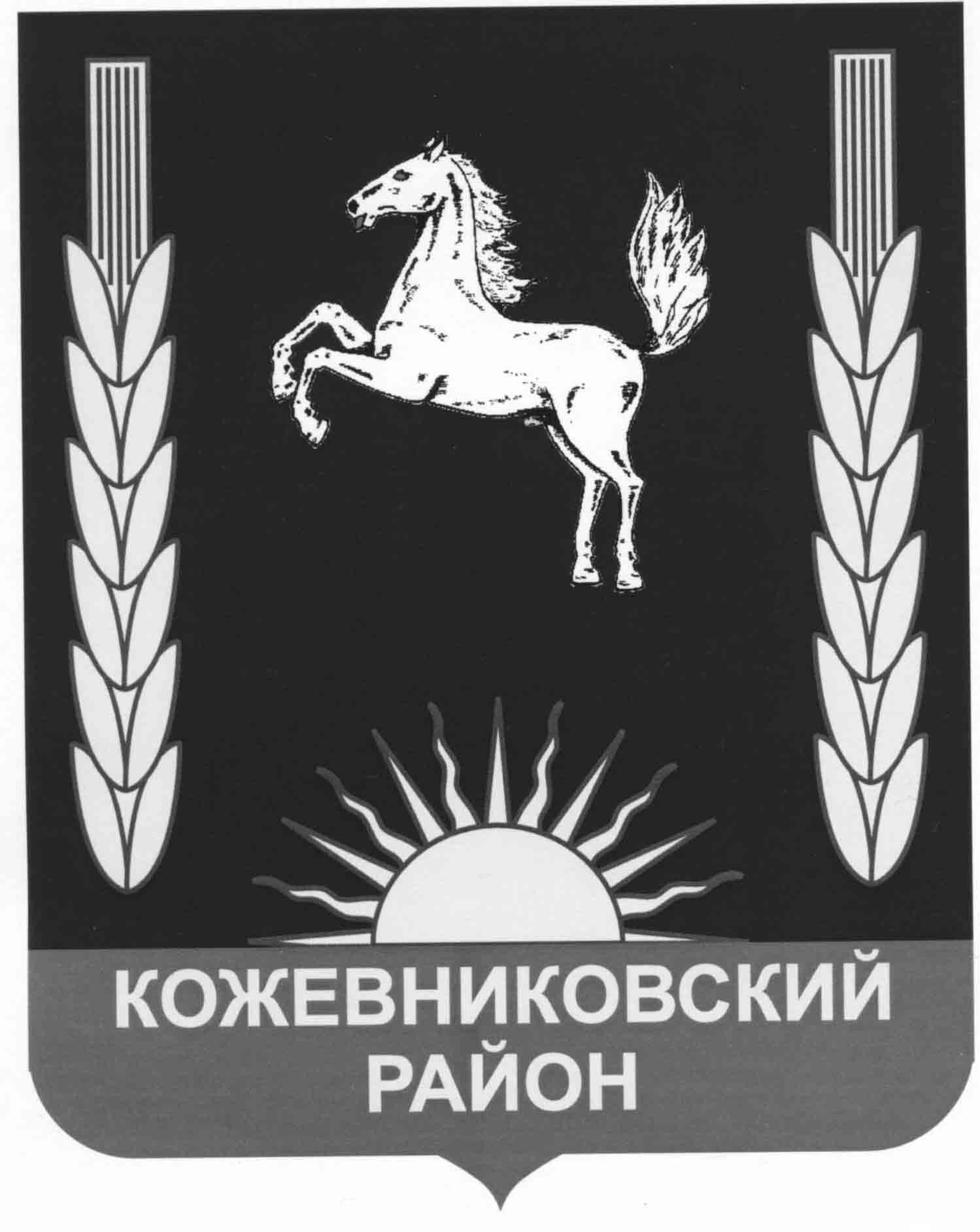   АДМИНИСТРАЦИЯ   кожевниковского   районаПОСТАНОВЛЕНИЕ11.10.2018 г._                                                                                                                                                      № 650                                                                    с. Кожевниково  Кожевниковского района  Томской областиОб определении перечня организаций, обеспечивающих выполнение мероприятий местного уровня по гражданской обороне на территории Кожевниковского района.В соответствии с Федеральными законами от 06 октября 2003 года N 131-ФЗ "Об общих принципах организации местного самоуправления в Российской Федерации", от 12февраля 1998 года N 28-ФЗ "О гражданской обороне" и в целях реализации требований законодательства и выполнения мероприятий местного уровня по гражданской оборонеПОСТАНОВЛЯЮ:1. Утвердить перечень организаций обеспечивающих выполнение мероприятий местного уровня по гражданской обороне на территории Кожевниковского района (далее - Перечень), согласно  приложению к настоящему постановлению.2. Рекомендовать руководителям организаций, независимо от организационно-правовой формы собственности, внесенных в Перечень обеспечить выполнение мероприятий местного уровня по гражданской обороне по направлениям деятельности и решению определенных задач.3. Опубликовать настоящее постановление в районной газете «Знамя труда» и разместить на официальном сайте органов местного самоуправления Кожевниковского района.4. Настоящее постановление вступает в силу с даты его официального опубликования.   5. Контроль за исполнением настоящего постановления возложить на заместителя Главы Кожевниковского района по жилищно-коммунальному хозяйству, строительству, общественной безопасности Вакурина В.И.Глава Кожевниковского района                                                                         А.М. ЕмельяновЗаместитель Главы района 					     Начальник отделапо жилищно коммунальному, хозяйству 	                            правовой и кадровой работыстроительству, общественной безопасности 	                             ___________В.И. Савельева_____________В.И. Вакурин 				                ___.10.2018                                                                                                                                                                                                       __.10.2018    В.Н. Цалко 8(38244)21953Приложениек постановлениюАдминистрации Кожевниковского районаот __________ N ____Перечень организаций обеспечивающих выполнение мероприятий местного уровня по гражданской обороне на территории Кожевниковского района.№п/пНаименование подразделения (формирования),место дислокацииТелефон диспетчера (код)1.Организации, обеспечивающие оповещение населения об опасностях,возникающих при военных конфликтах или вследствие этих конфликтов, а такжепри чрезвычайных ситуациях природного и техногенного характера.1.1.Администрация муниципального образования «Кожевниковский район» (Автоматизированная система оповещения в ЕДДС)1.2.Администрации сельских поселений (местные системы оповещения о пожаре и ЧС) (по согласованию)1.3.ПАО «Ростелеком» Межрайонный центр технической эксплуатации телекоммуникаций г. Томск Линейно-технический цех Кожевниковский район (по согласованию)2.Организации, обеспечивающие эвакуацию населения, материальных икультурных ценностей в безопасные районы.2.1.Отдел образования Администрации Кожевниковского района2.2.ПАО "Кожевниковское АТП" (по согласованию)3.Организации, обеспечивающие проведение мероприятий по световоймаскировке.3.1.ПАО ТРК «Кожевниковский ЦЭС» (по согласованию)4.Организации, обеспечивающие проведение аварийно-спасательных и другихнеотложных работ в случае возникновения опасности для населения при военныхконфликтах или в следствие этих конфликтов, а также при чрезвычайныхситуациях природного и техногенного характера.4.1.КР МУП «Комремстройхоз»4.2.ООО «Кожевниковское коммунальное хозяйство»(по согласованию)4.3.ООО «СТЭ» (по согласованию)4.4.ПАО «Ростелеком»Межрайонный центр технической эксплуатации телекоммуникаций г. Томск Линейно-технический цех Кожевниковский район. (по согласованию)4.5.ОГУП «Кожевниковское ДРСУ»(по согласованию)4.6.ООО «Газпром газораспределение Томск» (по согласованию)4.7.ПАО ТРК «Кожевниковский ЦЭС» (по согласованию)4.8.ООО «СТЭ» (по согласованию)5.Организации, обеспечивающие первоочередное жизнеобеспечение населения,пострадавшего при военных конфликтах или вследствие этих конфликтов, а также при чрезвычайных ситуациях природного и техногенного характера.5.1.Сельское потребительское общество «Колос» (по согласованию)5.2.ОГАУЗ «Кожевниковская РБ» (по согласованию)6.Организации, обеспечивающие борьбу с пожарами, возникшими при военныхконфликтах или вследствие этих конфликтов.6.1ПСЧ №6 ФГКУ «3 ОФПС» (по согласованию)6.2.ОГУ "УГОЧС ПБ ТО" ОПС №3 по Кожевниковскому и Шегарскому районам(по согласованию)6.2.1.ПЧ с. Вороново6.2.2.ПЧ с. Чилино6.2.3.ПЧ с. Малиновка6.2.4.ПЧ с. Старая Ювала6.2.5.ОП с. Базой6.2.6.ОП с.Елгай7.Организации, обеспечивающие обнаружение и обозначение районов, подвергшихся радиоактивному, химическому, биологическому или иному заражению.7.1.Кожевниковское районное ветеринарное управление (по согласованию).8.Организации, обеспечивающие восстановление и поддержание порядка в районах,пострадавших при военных конфликтах или вследствие этих конфликтов, а также при чрезвычайных ситуациях природного и техногенного характера.8.1.ОМВД России по Кожевниковскому району (по согласованию).9.Организации, обеспечивающие срочное захоронение трупов в военное время.9.1.Индивидуальный предприниматель Шкарин И.П. (по согласованию)9.2.Главы муниципальных образований сельских поселений (по согласованию)